МИССИЯФГБОУ ВО ВОГГГМУ МИНЗДРАВА РОССИИ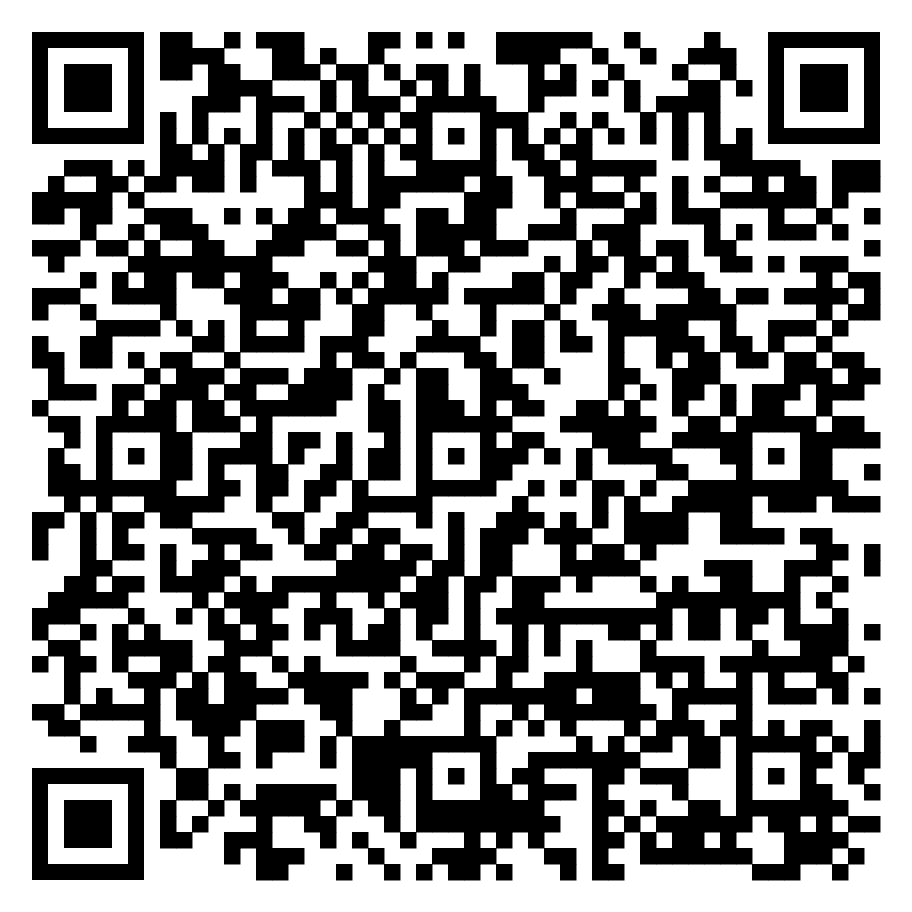 